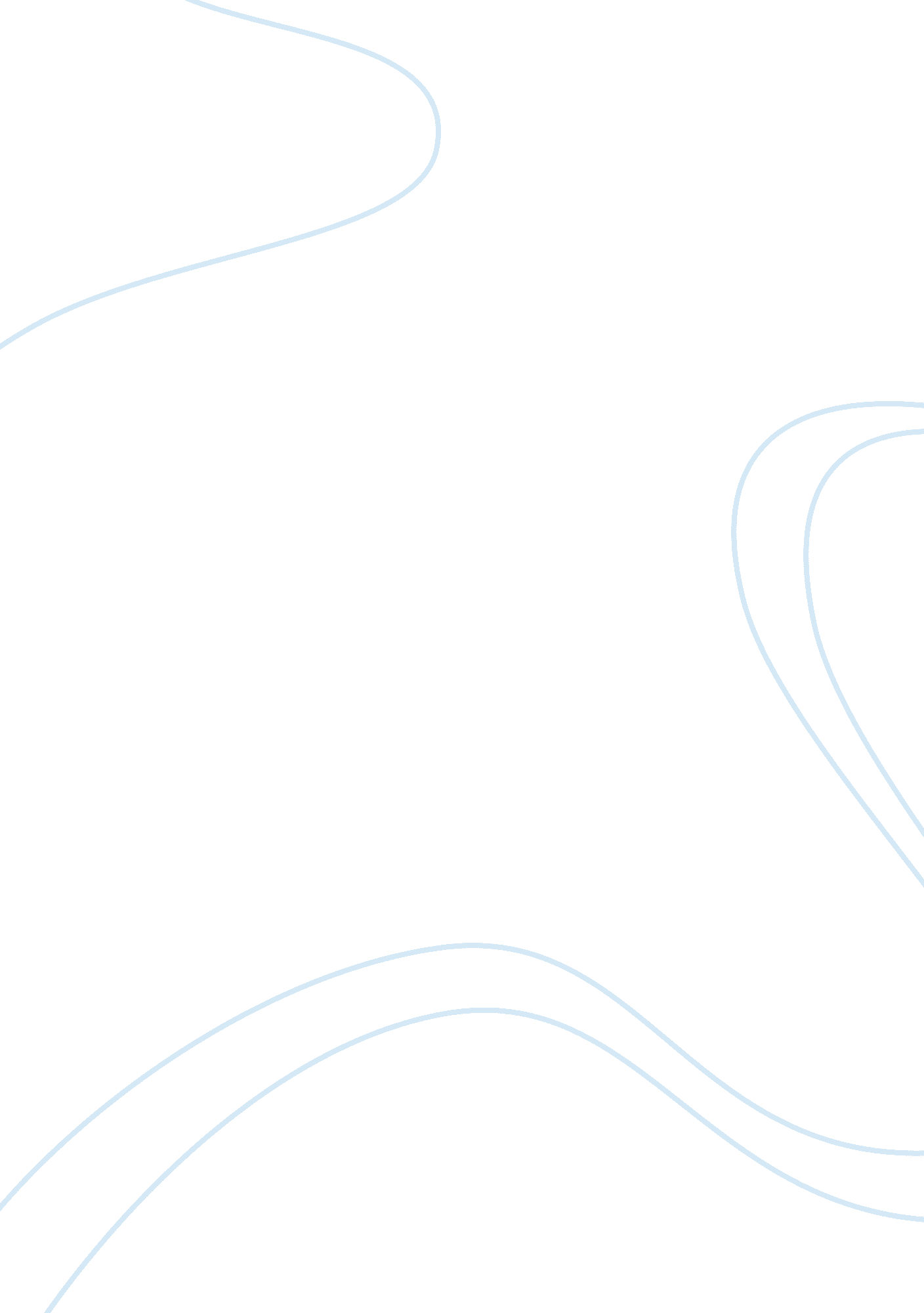 5 years from nowHistory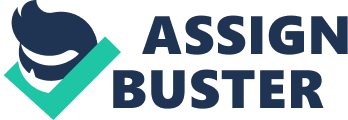 My goal is to contribute my skills in creating an equitable and strife free society with the help of media. I would like to be a media entrepreneur in the next five years. After graduating, apart from worked as an IT support executive, I prepared for Civil Service Exams, and worked as volunteer for couple of NGOs which gave me exposure to various Socio-Economic issues and learnt how media can be used to resolve these issues. After careful contemplation, I chose media as mycareerpath and gave up the Civils’ preparation. Many entrepreneurs have been using media innovation for social transformation. For example, Participant Media is an American film and television production company which finances and produces socially relevant films and documentaries. Video Volunteers, an international media andhuman rightsNGO that promotes community media to enable citizen participation in marginalized and poor communities around the world. One World Media, ViewChange, Latin American Network of Art for Social Transformation, TED (TechnologyEntertainment and Design) are the few examples of such successful media innovations. To shape a great idea into reality, it requires diverse range of skills and intimate knowledge of business. An MBA degree from SIBM with its robust pedagogy and strong industrial interface can act as a bridge between my theoretical knowledge and skills required for the industry. SIBM with more than 5000 alumni will help me to meet the like minded and to build a ‘ symbiotic’ relationship for mutual benefit. The convergence of ideas and attitudes of different people from diverse educational and cultural background at SIMB will help me to learn new ways of planning and organizing things and solving problems. I believethat my strong determination and my skills that will be streamlined by SIMB will definitely help me in achieving my goal. 